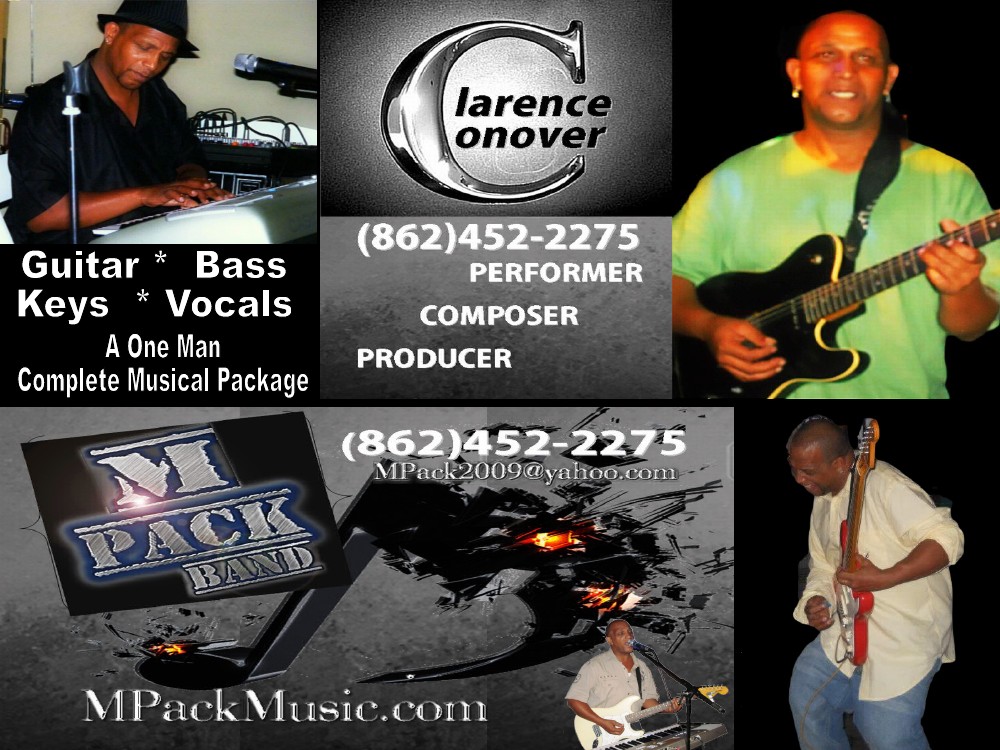 Clarence “Groovemaster” Conover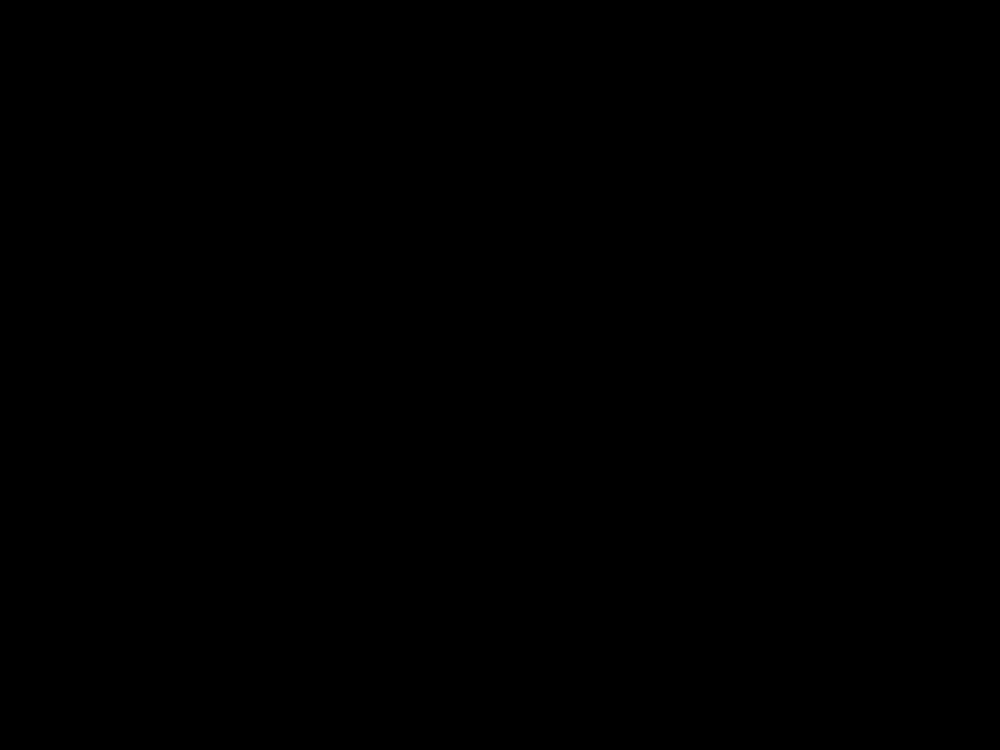 Host - R&B FUNK THURSDAYS @ Maggy Murrays Pub, Dunellen NJHost – New Talent Tuesdays / Funk Thursdays @ Robin’s Nest, Linden NJFOUNDER OF MPACK BANDFOUNDER OF MPACK MUSICClarence Conover is the founder and leader of M-Pack Bandwho is versatile and extremely talented multi-instrumentalist andvocalist- playing guitar, bass, keys and drums.Clarence has performed and recorded with Patti Labelle, TeddyPendergrass, Grover Washington Jr., The Delfonics, BoDiddley, and more.He brings an explosive energy to the stage,guaranteed to rock the house all night long!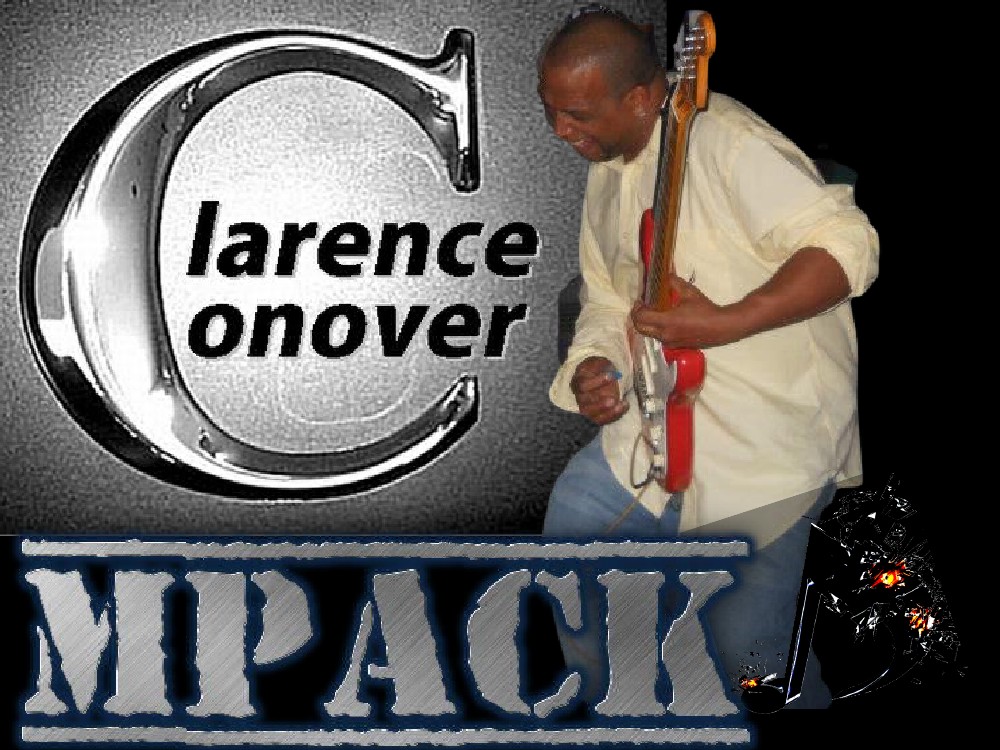 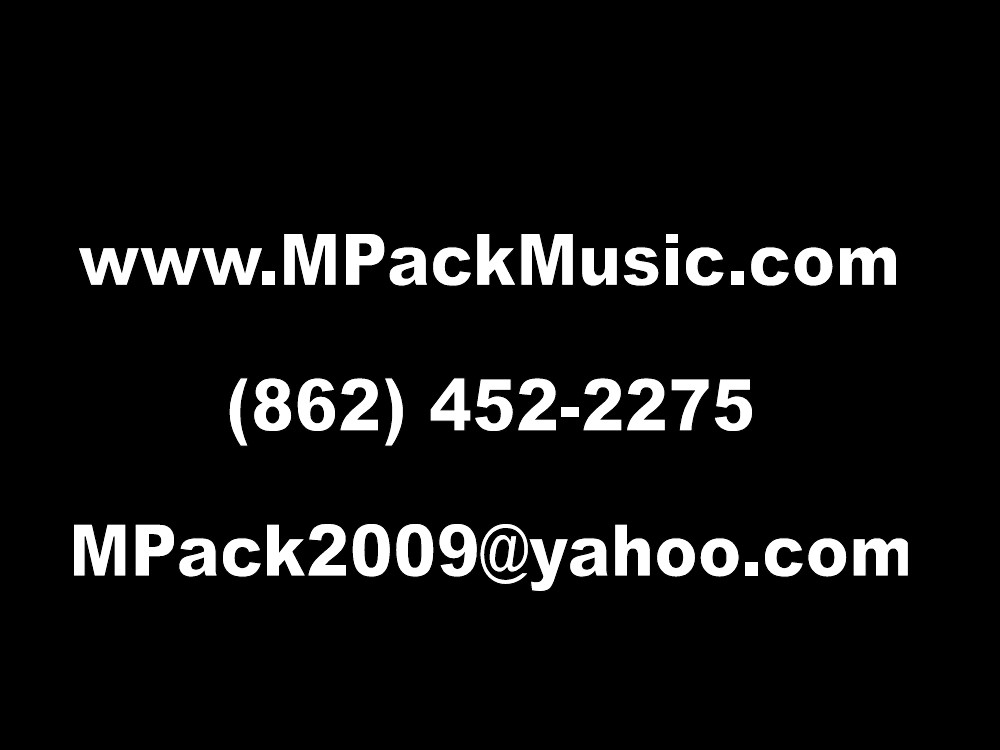 